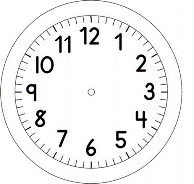 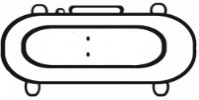 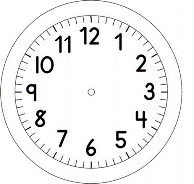 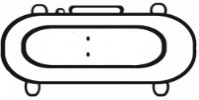 PORTUGUÊS ASSISTA AO VÍDEO, ACESSANDO O LINK ABAIXO.https://www.youtube.com/watch?v=cxXD73YMQ5w&feature=youtu.be 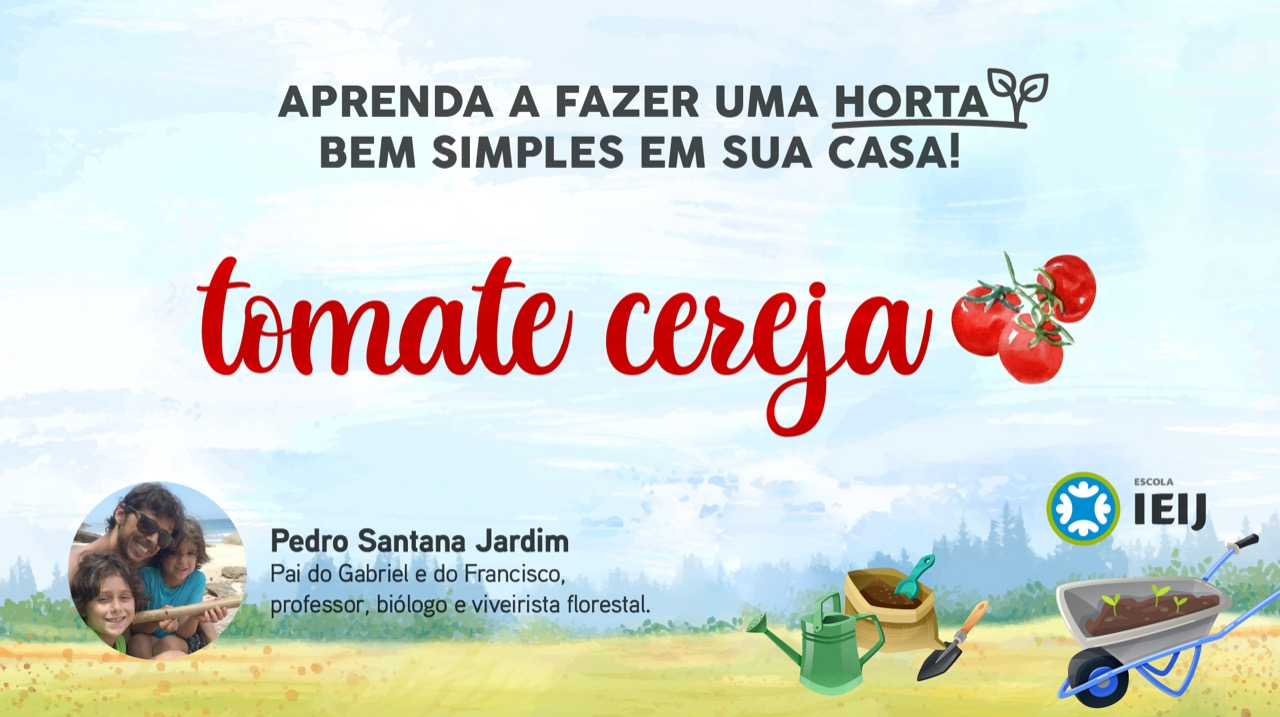 O QUE ELE PLANTOU? ____________________________________________________________________FAÇA UMA LISTA  DOS MATERIAIS QUE ELE USOU. DESENHE COMO ERA O PÉ DE TOMATE CEREJA.MARQUE UM X NA RESPOSTA CORRETAPOR QUE É PRECISO COLOCAR PEDRINHAS NO FUNDO DO VASO?        PARA DEIXAR O VASO MAIS BONITO.PARA SEGURAR A RAÍZ DA PLANTA.PARA EVITAR QUE A TERRA TRAVE A SAÍDA DE ÁGUA DO VASO.PARA DEIXAR O VASO MAIS PESADO.POR QUE O TOMATEIRO ESTAVA AMARRADO? 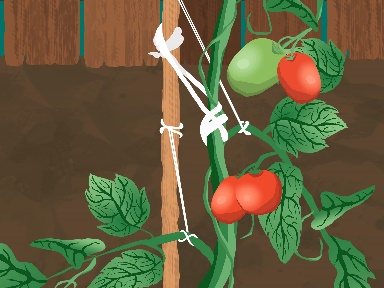 ___________________________________________________ ___________________________________________________ ___________________________________________________ AGORA QUE VOCÊ JÁ APRENDEU, ESCREVA O PASSO-A-PASSO PARA PLANTAR O TOMATE CEREJA.____________________________________________________________________________________________________________________________________________________________________________________________________________________________________________________________________________________________________________________________________________________